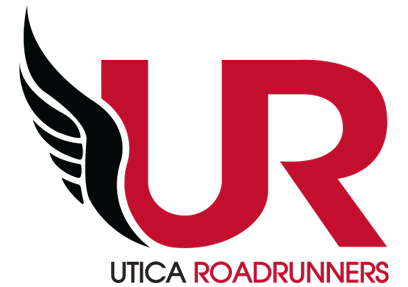 UTICA ROADRUNNERS BUSINESS MEETINGMonday, July 10th, 2023 6:15 pm, Nail Creek PubBoard Attendance: Andrew Rubino, Melissa Barlett, Matthew Krush, Travis Olivera, Rebecca LaPorte, Erik WinbergMeeting called to order at: 6:30 PMMotion to accept minutes from last meeting: INITIAL BUSINESSCOMMITTEE REPORTS Activities & Events – Rebecca LaPorteRacesThe UR Four Pack  - Andrew RubinoNext pick up will be at Falling Leaves.Save Our Switchbacks - VacantSarah and Melissa have agreed to co-direct Save Our SwitchbacksSummer Sizzle - Jim MottRace was a success overall150 runnersNeed to identify a co-director who can potentially become the race director for 2024.Falling Leaves - Andrew RubinoRegistration opened Boilermaker weekend400 registrations so farWill need assistance for packet pickup/day of registration pickup, water, day of task assistance.Rebecca will lead packet pickupSeptember 24, 2023Working on securing an indoor space for registration (Marriott, Landmark).Course updateSkeleton Run - Rob KapferOctober 15, 2023No additional updatesRun 2 End World Hunger (Rebecca/Mason 2023)Starting to plan! Any veterans who can advise as we plan?New Year’s Run at Accelerate - Jen BachelderNo updateVirtual EventsFIVE after FIVE - Melissa/Matt/JimNo updateOld shirts were very popular at ExpoActivities - LimitedScholarships - VacantCeremony was Wednesday June 21stWe had five recipientsTravis will continue as part of the committee, need new headBoilermaker Training Program - Erik/Wendy/MattFinal ThoughtsMay need to start earlier in the day next year in final weeks to hit 9 miles twice before event or start increasing mileage a little sooner such as a 9 miler in early June or start 2 weeks earlier in the year.Discussion regarding how to incorporate Run Around Racism into distance of training program. Boilermaker Expo table and volunteersDiscussionHave a giveaway at the table to attract attention.Have a QR code or weburl or device so people can sign up at the expo.Discussed incentives for generating engagement at the expo to drive future club engagementhttps://kesslerpromotions.com/vendorsGrand Prix - Gary LaShureCurrently updated through 5/21/23 racesCompletedErie Canal Races 10 miler - 5/21/23Patriot Run - 6/11/23Summer Sizzle - 6/18/2023Boilermaker - 7/9/2023Upcoming:Sundae Rune 5k - 7/16/2023Woodsmen’s Field Days 10k - 8/18/2023CNY Running Club Cup - Tim Kane2023 Cup schedule:Fort to Fort 5K &10K, Rome (April 2)Towpath Trail 5K & 10K, St. Johnsville (May 13)Patriot Run 5K & 10K, Rome (June 11)Sundae Run 5K & 10K, Richfield Springs (July 16)Woodsmen's Run 10K, Boonville (August 18)Falling Leaves 5K & 14K, Utica (September 24)Development Runs - Ashley ManciniFairly consistent attendance of 70-85Seeking $300 for art design by local artist for t-shirtYouth XC Training Program - Nate GetmanJuly 6, 13, 20 at the Whitesboro Middle SchoolJuly 27 and August 3 at the High School TrackShirts in process of being ordered150 registered with cap of 200 participants; two sessions separated by ageActivities - OngoingVolunteers - Jenn Stefka & Rebecca LaPorteRace directors should notify coordinator three weeks before race/event for help with volunteersOrder red volunteer shirts. - current inventory?Social - Sharon ScalaHappy hour at Woodland on Friday 7/28/2023First 20 get a beverage chipThere is a lead for August happy hour date and location.  Melissa will pursue this.Banquet and Awards - Jenna Stefka/Melissa BarlettNo reportThursday Night Runs - Wendy BowersRuns from the Mill Family Fitness Center in New York Mills 5:45pmRuns are still occurring and need to advertise on Splitimes and FacebookThis is good for those that want to continue group runs now that the Boilermaker Training Program has concluded.Erik is looking to continue group runs Saturday mornings 8 AM from Accelerate.UR Supported EventsTunnel to Towers Utica 5k - Phil Trzcinski/Alex GonzalezAugust 20, 2023Registration is openOngoing.  Lots of sponsors.  200 registered.Trenton Fish and Game Club Trail Run-Rob KapferAugust 6, 2023Registration open$35Grateful for Graham 5kNothing additional to report at this timeCommitteesDiversity Committee - Melissa Barlett/Michelle TruettRun Against RacismSaturday, June 17thBlood Drive - Andrew RubinoWe had another successful drive on June 26thAdministration & Finance – Melissa BarlettFinancial - Travis OliveraReport submittedupdate on tax reimbursement formremember to use the reimbursement formMerchandise - Sharon Scala (contact at Sneaker Store)Hats are in the trailer - for sale for $15Follow up with Sharon with new Sneaker Store MerchOnline store with USA Racing in the worksEquipment and Rental - Phil TrzcinskiTrailer StatusRemove trailer on August 12 for the purple heart showNew canopy from USA Racing ordered - $61 for shippingPhil got a price for new tent with custom canopy, sublimated, of $727.Delivery in 10 days once ordered.  Frame is strong and durable (similar to the current printed tent we have, not the 2 accessory tent frames)Formal discussion will happen at next meetingNew FABRIC trade show back wall for the step and repeat frame.  This makes transporting much easier as whoever is using it does not need the 8’ long tube.  A fabric 8’x8’ can get folded up and placed into the bag for the step and repeat frame.  Just the fabric backwall is $175.  $398 for the fabric and new frame.Membership - Rebecca LaPorteCurrently 471 members, 301 memberships2022 - 509 members and 320 memberships½ year membership ideaWebpage/Race Calendar - Melissa Barlett/Sharon ScalaRemember to email Melissa at docbarlett@gmail.com to updateTryntjie Chrysler offered to help with updatesUpdate pages for summer track programAdd Falling Leaves to bannerFalling Leaves has been added to the regular website.  Will be added to the banner soon. Update leadership page - Greg will be removed and Sarah will be added Facebook & PR - Jen Bachelder/Andrew RubinoJen will continue Facebook - contact herRiggie Run and Connor’s Way buying ads for SplitimesTrenton Trail Run gets ad in SplitimesClubs & Organizations Liaisons -  Melissa Barlett/Erik Winberg (USATF and RRCA)Shoe recycling programSponsorship - Sarah HarrisonNothing new to reportOLD BUSINESS:NoneNEW BUSINESS:Continue to advertise for group runs.Suggestions for getting more volunteer involvementAnnouncementsInterest in developing new events in partnership with organizations/businesses to build community around fitness and furthering missing of UR as a whole.Meeting adjourned at 7:57 PM.  Motion from Rebecca LaPorte.  Second from Melissa Barlett.Next Meeting:  August 14th 2023 at Boilermaker Headquarters - 6:15 pmFuture meeting dates:September 11thOctober 9thNovember 13thDecember 11th